        Norbergs Kraftsports Förening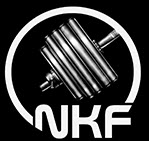 Försäkran:AllmäntAll träning hos Norbergs Kraftsports Förening sker på egen risk.
Föreningen har ingen kollektiv olycksfallsförsäkring, utan ansvaret ligger på den enskildes nyttjande av redskapen.
Varje medlem ansvarar själv för att deras hälsotillstånd är sådant att de kan utföra träning utan risk för sin hälsa.
Norbergs Kraftsports Förening fråntar sig därmed allt ansvar gällande personskador eller andra skador som uppkommer p.g.a. olycksfall vid träning av medlem, samt skador som andra besökare eller medlemmar må orsaka medlem.
Norbergs Kraftsports Förening rekommenderar starkt att alla medlemmar tecknar en egen olycksfallsförsäkring.Taggar:Låssystemet är ett system där man använder sin egen personliga tagg med en personlig kod.
Systemet fungerar även vid strömavbrott då det har batteridrift.
Taggen anses även fungerar som medlems personliga medlemsbevis.Reglerna för detta system är enkla att följa, och åtföljs inte dessa så riskerar medlem en avstängning tidsbestämt av Styrelsen. Vid flera överträdelser, kommer medlemskapet att sägas upp.Varje medlem ska läsa in sig med sin tagg samt personliga kod vid entrén, även om ni går i grupp och även om dörren är upplåst.Ingen tagg, ej behörig i lokalen, ingen träning.Kontrollerar kommer genomföras om ni taggat in och stämmas av mot systemet. Medlem får inte släppa in obehörig i lokalen, vilket inkluderar medlem utan tagg.Borttappad tagg betingar 500:- i administrationsavgift.
 Doping:Norbergs Kraftsports Förening tar helt avstånd ifrån, och förbjuder doping och användandet av otillåtna preparat på vår anläggning. Med doping menas alla otillåtna preparat i syfte att höja prestationsförmågan. Norbergs Kraftsports Förening har en antidopningspolicy angiven på föreningens hemsida @ norbergskraftsport.se.Medlem åtar sig efterfölja policyn 